Сумська міська радаВиконавчий комітетРІШЕННЯ	З метою контролю за веденням фінансово-господарської діяльності підприємств комунальної власності територіальної громади м. Суми, згідно з рішенням виконавчого комітету Сумської міської ради від 28.09.2015 № 530 «Про затвердження Порядку складання, затвердження та контролю за виконанням фінансових планів підприємств комунальної власності територіальної громади міста Суми», керуючись пунктом 4 пункту «а» статті 27 Закону України «Про місцеве самоврядування в Україні», виконавчий комітет Сумської міської ради 					ВИРІШИВ: Інформацію в.о. начальника відділу інформаційних технологій та комп’ютерного забезпечення (І.А. Річкаль) про результати моніторингу основних показників фінансово – господарської діяльності комунального підприємства «Інфосервіс» Сумської міської ради за 2020 рік взяти до відома (додається).Затвердити звіт про виконання фінансового плану комунального підприємства «Інфосервіс» Сумської міської ради за 2020 рік.Міський голова								О.М. ЛисенкоРічкаль І.А.Розіслати: згідно зі списком розсилки Лист узгодженнядо проекту рішення виконавчого комітету Сумської міської ради«Про розгляд звіту про виконання фінансового плану комунального підприємства «Інфосервіс» Сумської міської ради за 2020 рік »Додаток до рішення виконавчого комітету 								від                                    №Моніторинг основних показників фінансово-господарської діяльності комунального підприємства «Інфосервіс» Сумської міської ради за 2020 рікВ.о. начальника відділу інформаційнихтехнологій та комп′ютерногозабезпечення									І.А. Річкаль Список розсилки Рішення виконавчого комітету «Про затвердження звіту про виконання фінансового плану комунального підприємства «Інфосервіс» Сумської міської ради за 2019 рік»В.о. начальника відділу інформаційнихтехнологій та комп′ютерногозабезпечення									І.А. Річкаль 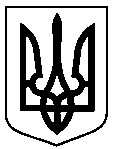 Проект          оприлюднено                                  «___»____________2021 р.від                           №         Про розгляд звіту про виконання фінансового плану комунального підприємства «Інфосервіс» Сумської міської ради за 2020 рікДиректор комунального підприємства «Інфосервіс» Сумської міської ради                          О.В. ДяговецьВ.о. начальника відділу інформаційнихтехнологій та комп′ютерногозабезпечення                        І.А. РічкальДиректор департаменту фінансів, економіки та інвестицій Сумської міської ради                          С.А. ЛиповаНачальник відділу протокольної роботи та контролю Сумської міської ради                       Л.В. МошаНачальник правового управління Сумської міської ради                           О.В. ЧайченкоКеруючий справами виконавчого комітету       Ю.А. Павлик№з/пПоказникиПланФактВідсотоквиконання1.Усього доходів (тис. грн)4072,03552,4872.Операційні витрати (тис. грн) у т/ч4001,83534,389Матеріальні затрати130,74728,157Витрати на оплату праці20382048100Відрахування на соціальні заходи448,4450,6100Амортизація168230,4137Інші операційні витрати40,077,21933.Податок на прибуток від звичайної діяльності19,53,2164.Чистий прибуток (збиток)88,814,917Відрахування частини чистого прибутку1,10,2185.Сплата поточних податків та обов’язкових платежів до бюджету1222,81423,38116в т.ч. податок на прибуток19,53,2166.Середня зарплата штатного працівника , грн.8026,910666,71337.Середня чисельність штатних працівників, чол.211676№з/пНазвапідприємства, установи, організаціїПрізвище І.П.керівникаПоштовата електронна адресиНеобхіднакількістьпримірниківрішення1.Відділ інформаційнихтехнологій та комп′ютерногозабезпечення	Річкаль І.А.it@smr.gov.ua12.Комунальне підприємство «Інфосервіс» Сумської міської радиДяговець О.В.kpinfo.sumy@gmail.com13.Департамент фінансів, економіки та інвестицій Сумської міської радиЛипова С.А.mfin@smr.gov.ua1